			MobQoL-7D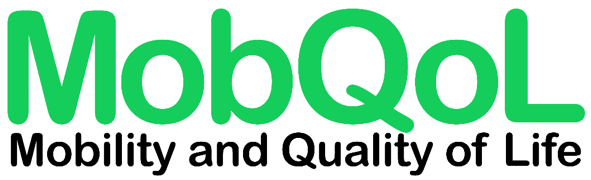 Mobilität kann viele verschiedene Bedeutungen haben. Für manche Menschen bedeutet Mobilität, auf beiden Beinen laufen, für andere bedeutet sie, sich mit Hilfe eines Rollstuhls oder anderer Hilfsmittel fortzubewegen. Ziel dieses Fragebogens ist es, herauszufinden, wie sich Ihre Mobilität auf Ihre Lebensqualität auswirkt, unabhängig davon, wie Sie sich fortbewegen oder welche Mobilitätshilfen Sie benutzen. Bitte setzen Sie bei jeder Frage ein Häkchen () in EINEM der Kästchen, um anzugeben, welche Aussage am besten Ihre Lebensqualität und Mobilität im Moment beschreibt. Wenn Sie Mobilitätshilfen benutzen, dann denken Sie im Zusammenhang mit den einzelnen Fragen daran, wie diese Sie unterstützen oder behindern1. Barrierefreiheit  Ich finde es nicht schwierig, mich in meinem Zuhause zu bewegen Ich finde es ein bisschen schwierig, mich in meinem Zuhause zu bewegen Ich finde es sehr schwierig, mich in meinem Zuhause zu bewegen Ich kann mich nicht in meinem Zuhause bewegen2. Teilnahme (z. B. im Haushalt, im Beruf, in der Erziehung oder im sozialen Umfeld)Meine Mobilität erschwert es mir nie, einen Beitrag zu leisten und die Dinge zu tun, die mir das Gefühl von Wertschätzung gebenMeine Mobilität erschwert es mir manchmal, einen Beitrag zu leisten und die Dinge zu tun, die mir das Gefühl von Wertschätzung gebenMeine Mobilität erschwert es mir oft, einen Beitrag zu leisten und die Dinge zu tun, die mir das Gefühl von Wertschätzung gebenMeine Mobilität erschwert es mir immer, einen Beitrag zu leisten und die Dinge zu tun, die mir das Gefühl von Wertschätzung geben3. Schmerzen und Unwohlsein Wenn ich mich im Alltag bewege, ist dies nicht schmerzhaft oder unangenehm Wenn ich mich im Alltag bewege, ist dies ein bisschen schmerzhaft oder unangenehm Wenn ich mich im Alltag bewege, ist dies sehr schmerzhaft oder unangenehm Wenn ich mich im Alltag bewege, ist dies äußerst schmerzhaft oder unangenehm4. Unabhängigkeit Ich bin immer zufrieden mit meinem Niveau an Unabhängigkeit Ich bin oft zufrieden mit meinem Niveau an Unabhängigkeit Ich bin immer zufrieden mit meinem Niveau an Unabhängigkeit Ich bin nie zufrieden mit meinem Niveau an Unabhängigkeit5. Selbstwertgefühl (einschließlich Identität, Selbstvertrauen und Selbstbewusstsein) Ich fühle mich nie schlecht wegen meiner Mobilität Ich fühle mich manchmal schlecht wegen meiner Mobilität Ich fühle mich oft schlecht wegen meiner Mobilität Ich fühle mich immer schlecht wegen meiner Mobilität6. Stimmung und Gefühle Ich fühle mich nie deprimiert, traurig oder unglücklich wegen meiner Mobilität Ich fühle mich manchmal deprimiert, traurig oder unglücklich wegen meiner Mobilität Ich fühle mich oft deprimiert, traurig oder unglücklich wegen meiner Mobilität Ich fühle mich immer deprimiert, traurig oder unglücklich wegen meiner Mobilität7. Belastung (etwa Gefühle von Sorgen oder Stress) Meine Mobilität belastet mich nicht Meine Mobilität belastet mich ein bisschen Meine Mobilität belastet mich sehr Meine Mobilität belastet mich extrem